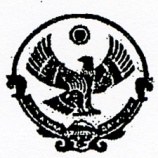 \АДМИНИСТРАЦИЯ СЕЛЬСКОГО ПОСЕЛЕНИЯ «СЕЛО НОВЫЙ ЧИРКЕЙ»КИЗИЛЮРТОВСКОГО РАЙОНА РЕСПУБЛИКИ ДАГЕСТАНИНН 0516011221,ОГРН 1120546000190,КПП 051601001; 368106, РЕСПУБЛИКА ДАГЕСТНА, КИЗИЛЮРТОВСКИЙ РАЙОН, с.НОВЫЙ ЧИРКЕЙ, ул.МАТРОСОВА, 1. noviy-chirkey@mr-kizilyurt.ru________________________________________________________________________________________________________________________________________________________________25.12.2018г.                                                                                                       № 8-ППОСТАНОВЛЕНИЕОб определении органа местного самоуправления, уполномоченного на осуществление полномочий в сфере муниципально-частного партнерстваНа основании Федерального закона от 06.10.2003 N 131-ФЗ «Об общих принципах организации местного самоуправления в Российской Федерации», Федерального закона от 13.07.2015 N 224-ФЗ «О государственно-частном партнерстве, муниципально-частном партнерстве в Российской Федерации и внесении изменений в отдельные законодательные акты Российской Федерации», Уставом МО «Село Новый Чиркей», администрация МО «Село Новый Чиркей»                                               ПОСТАНОВЛЯЕТ:	1.Определить Администрацию МО «Село Новый Чиркей»уполномоченным органом на осуществление полномочий в сфере муниципально-частного партнерства.	2. Установить, что уполномоченный орган осуществляет следующие полномочия:- обеспечение координации деятельности Администрации МО «Село Новый Чиркей» при реализации проекта муниципально-частного партнерства;- согласование публичному партнеру конкурсной документации для проведения конкурсов на право заключения соглашения о муниципально-частном партнерстве;- осуществление мониторинга реализации соглашений о муниципально-частном партнерстве;- содействие в защите прав и законных интересов публичных партнеров и частных инвесторов в процессе реализации соглашения о муниципально-частном партнерстве;- ведение реестра заключенных соглашений о муниципально-частном партнерстве;- обеспечение открытости и доступности информации о заключенных соглашениях о муниципально-частном партнерстве;-представление в уполномоченный орган результатов мониторинга реализации соглашения о муниципально-частном партнерстве;- осуществление иных полномочий, предусмотренных федеральным законодательством, законодательством Республики Дагестан, Уставом МО «Село Новый Чиркей» и муниципальными правовыми актами МО «Село Новый Чиркей»	3. Настоящее постановление обнародовать в соответствии с Уставом МО «Село Новый Чиркей».4.  Настоящее постановление вступает в силу с момента его обнародования.5. Контроль за использованием настоящего оставляю за собой.Глава                                                                                                      А.Ю.Шейхов